MA TRẬN ĐỀ KIỂM TRA MÔN TOÁN CUỐI HỌC KÌ I LỚP 1 NĂM HỌC: 2021 - 2022KIỂM TRA CUỐI HỌC KÌ I- LỚP 1 NĂM HỌC: 2021 –2022Trường tiểu học Nơ Trang lơngLớp 1: …………………………..Câu 1: Số thích hợp viết tiếp vào dãy số 1, 2, 3, 4,… (0,5 điểm)A. 1	B. 5	C. 0	D. 6Câu 2: Các số viết theo thứ tự từ bé đến lớn là: (0,5 điểm)A. 0, 3, 6, 10	B. 6, 0, 3, 10	C. 6, 3, 0, 10           D. 10, 3, 6, 0Câu 3: Số ?	7 -  … =  2	(0,5 điểm)A. 3	B. 4	C. 5	D. 6Câu 4: Phép tính có kết quả bằng 8 là:(0,5điểm)A. 4 + 5	B. 5 + 5	C. 4 + 6            D. 4 + 4Câu 5. Điền dấu >, <, =   (0,5 điểm)3 + 4	7A.>	B. <	C. =Câu 6. Đúng ghi Đ , sai ghi S	(1 điểm)5 + 3 = 8			 9 – 5 = 4	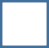 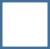 6 + 3 = 3			 8 – 3 = 6	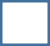 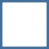 Câu 7. Kết quả của phép tính : 8 – 3 – 2 = ?	(0,5 điểm)A. 2	B. 3	C. 4	D. 5Câu 8: Tính (2 điểm)Câu 9: Điền số thích hợp vào chỗ chấm (1 điểm)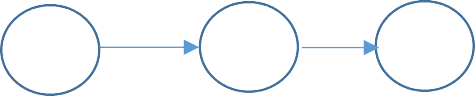 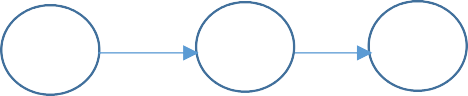 Câu 10: Hình vẽ bên có: (1 điểm)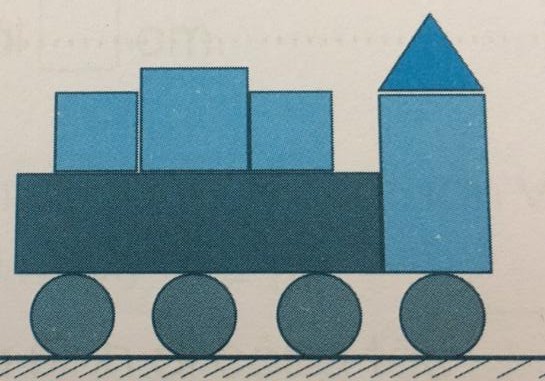 …..	hình vuông…... hình chữ nhật…… hình tròn…… hình tam giácCâu 11: Hình vẽ bên có: (1 điểm)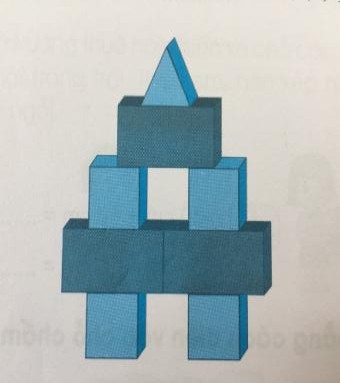 ….. khối hình lập phương….. khối hình hộp chữ nhậtCâu 12: Viết phép tính thích hợp với mỗi hình vẽ dưới đây: (1 điểm)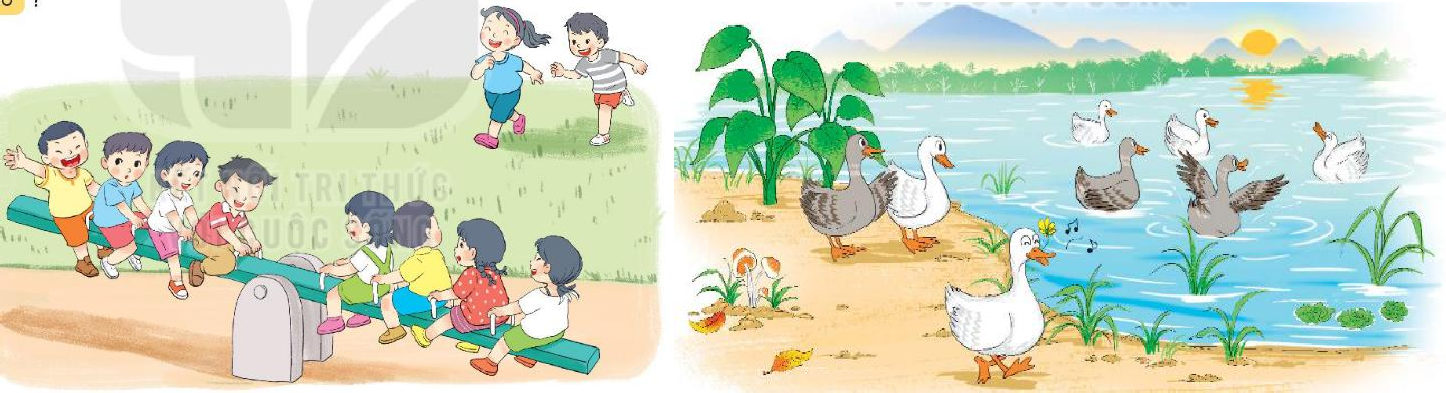 Đáp ánMỗi câu đúng 0, 5 điểm.Câu 6: Mỗi ý đúng được 0, 25 điểm Đúng ghi Đ , sai ghi S	(1 điểm)5 + 3 = 8	Đ		 9 – 5 = 4	Đ6 + 3 = 3      S		 8 – 3 = 6	SCâu 8: Mỗi ý đúng 0, 25 điểmCâu 9: Điền số thích hợp vào chỗ chấm (1 điểm) ý đúng 0, 5 điểmCâu 10: Mỗi ý đúng 0, 25 điểm…3..	hình vuông…2... hình chữ nhật…4… hình tròn…1… hình tam giácCâu 11: Mỗi ý đúng 0, 25 điểm….3. khối hình lập phương…4.. khối hình hộp chữ nhậtCâu 12: Viết phép tính đúng o, 5 điểmDuyệt                                                                                        Người ra đề                                                                                                  La Thị Hà                                        Chủ đềChủ đềMức 1Mức 1Mức 2Mức 2Mức 3Mức 3TổngChủ đềChủ đềTNTLTNTLTNTLTổngSố họcSố câu4(câu 1,2, 3, 41(câu 8)3(câu 6,5, 7)1(câu 9)1(câu 12)10Số họcSố điểm222118Hình học và đo lườngSố câu1(câu 10 )1(câu 11)2Hình học và đo lườngSố điểm112TổngSố câu42311112TổngSố điểm23211110ĐiểmNhận xét của giáo viên2+ 3 = .......2 + 6 = .......8 – 4 = .......7 – 2 = .......3 + 4 = .......5 + 4 = .......10 – 3 = .......9 – 5 = .......Câu 1Câu 2Câu 3Câu 4 Câu 5Câu 7BACDCB2+ 3 = 52 + 6 = 88 – 4 = 47 – 2 = 5.3 + 4 = 75 + 4 = 910 – 3 = 79 – 5 =  4